Math 3 Test 2 ReviewSolve for x.1.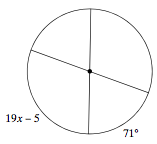 2.  Write the ratio for tan 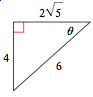 3.  Write the ratio for sin  :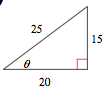 NAME:____________________________________4.  Solve for x.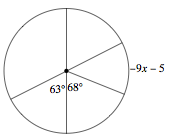 5.  Solve for the trig function using the unit circle.cos 90sin 225cos -225sin -240tan 300cos -630sin 990tan 120tan  4806. Solve for x.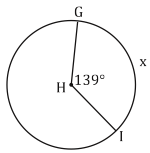 7. Solve for x.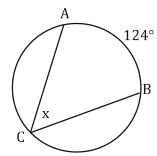 8.  Convert from radians to degrees or from degrees to radians.630º200º9.  Simplify:10.   Simplify:11.  Find the arc length of the shaded region.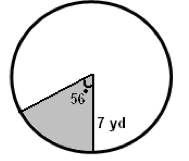 12.   Find the arc length of the shaded region.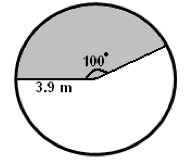 